天津市家居商会换届选举办法本次会员代表大会的表决采取举手通过和投票两种形式。需要举手表决通过的内容有:第一届理事会工作报告；第一届理事会财务工作报告；天津市家居商会章程修改内容的报告；第一届监事会工作报告；第二届理事会理事名单；第二届理事会常务理事名单；第二届监事会成员名单。以不记名投票表决的内容有：天津市家居商会会长兼法人代表，副会长，秘书长；天津市家居商会新会费标准及管理办法。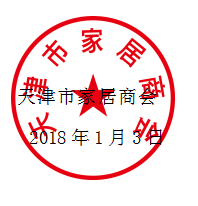 